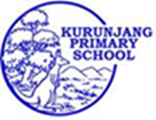 Kurunjang Primary School ‘Learning Together’Grade 3/4 Newsletter – Term 1 2021Dear Parents/Guardians, Welcome back to school for 2021! We hope that your child has settled in well to their new class and is enjoying being back at school. We are excited to get to know the students and your family. After the challenges of Remote Learning last year, we are all looking forward to the return of regular routines.  This term we will be focusing on establishing classroom expectations and routines with a strong emphasis on the school motto ‘Learning Together’ and our 6 school values – Respect, Responsibility, Resilience, Effort, Excellence and Empathy.In Reading, the students will develop their ability to make inferences and summarise the texts they read. They will make connections between different texts and their personal experiences. They will monitor and correct their reading.In Writing, we are establishing Writer’s Workshop routines. Students are developing their proficiency as writers using the 6 +1 Writing Traits.  We will explore the writing process and become familiar with writing tools, such as jotters, Writers Notebook, the Writing Folder and Binder.In Mathematics, we will explore topics from all maths strands including: counting, place value, addition, time, capacity and chance. In Inquiry, we will be researching the first contacts between Aboriginals, traders, explorers, and settlers as well as the interconnections between important historical places and events.  In Social and Emotional learning, we will be exploring strategies to manage physical, social, and emotional changes and explaining the value of self-discipline and goal setting to help cope with these challenges. Students will also describe personal strengths and identify coping strategies when coping with changes.Take home reading has begun and your child should be bringing home books daily. Please ensure your child is reading for a minimum of ten minutes a day and returning their take home book each day with their home reading signed off in their student planner. Read with your child, to your child and have them read to you. Homework books are sent home fortnightly and are expected back on Fridays – see homework sheets for correct dates. Homework is to be completed and recorded in the homework book prior to being returned.We ask that you read and sign the ICT Acceptable Usage Agreement in the Student Planner. This will enable students to use the full range of ICT equipment offered by the school. It is also an opportunity to discuss Cyber Safety with your child, which will also be discussed by their classroom teacher.  Please ensure your child has an appropriate hat (broad brimmed) for the duration of Term 1. Students without hats will spend recess and lunch under shaded areas as per the school policy and Department of Education guidelines. Please ensure your child’s hat is clearly labelled with their name. During the warmer months we also encourage students to bring water bottles to stay hydrated during the day. Cordial, juice, milk, etc. will NOT be allowed during class times.Your child will participate in Physical Education, Art, STEM and Performing Arts this year as part of the Specialist Program. Library sessions are also timetabled for each class. Please bring along an art smock and library bag to school as soon as possible. If you have already done so, thank you. On your child’s Physical Education day could you please ensure they are wearing appropriate footwear.It’s going to be a busy and exciting Term 1, full of fun learning!Below is a Specialist timetable (including Library) for your reference.PE
Students will revise the fundamental motor skills of an overarm throw and catching. They will participate in a tennis unit focused on a one-handed strike, two-handed strike and moving to the ball. Students will focus on improving their running fitness in preparation for cross-country.
Performing Arts
Students will use voice, body movement and language to create dramatic pieces in a variety of settings, both realistic and imaginary. They will apply story structures in their plays including roles and events to create dramatic tension. Students will plan, rehearse and perform their plays to an audience. Students will respond to the drama pieces by watching other groups perform and providing them with constructive feedback.Students will work independently and in small groups to understand and demonstrate the basic elements of music. They will use percussion instruments and Djembe drums to learn to read simple notation and play and perform pieces with independent rhythms over an underlying beat. Students will also explore dynamics, pitch and tempo, and how music can influence emotions.Kitchen/GardenHealthy eating underpins Kitchen Garden learning for 3/4 students in semester one. They will explore foods from the five essential food groups and work together to learn how to follow recipes in sequence. Students will identify healthy food options and practice strategies to promote healthy eating within the school and wider community.Visual ArtIn Visual Arts, year 3 and 4 students will begin the term with pencil drawing a self-portrait, which will be added to their growing collection. They will then be exploring a range of mediums such as oil pastels and paint to explore the art elements of line, shape, colour, pattern and texture. Students will also be analysing the artwork of experienced artists, to use as a launching pad into creating their own artwork.Reminders / Important DatesLabour Day - Monday 8th of MarchLast day of Term 1 - Thursday  April 1st 2021Good Friday - Friday April 2nd 2021First day of Term 2 - Monday April 19th 2021The Grade 3/4 Team: Brady Castellas, Carli Neave, Glen Ransome, Blake Mullan, Lisa Condon, Brendan Marks, Mel Sands. Art:PhysicalEducation:Performing Arts:Library:Kitchen/GardenChinese: Monday3/4 Lisa3/4 Blake3/4 MarksTuesday3/4 Castellas3/4 Carli3/4 Castellas3/4 Mel3/4 Ransome3/4 Lisa3/4 Blake3/4 Marks3/4 LisaWednesday3/4 Marks3/4 Lisa3/4 Carli3/4 Castellas 3/4 Mel3/4 Marks3/4 Blake3/4 CastellasThursday3/4 Mel3/4 Marks3/4 Lisa3/4 Blake3/4 Mel3/4 Carli3/4 Castellas3/4 Ransome3/4 Carli3/4 Mel3/4 Ransome3/4 Marks3/4 Lisa3/4 Blake3/4 CarliFriday3/4 Ransome3/4 Ransome3/4 Carli3/4 Lisa3/4 Blake3/4 Castellas3/4 Mel